ČetvrtakSat 1= Hrvatski jezikPonovi pisanje slova A, ovaj put na manjem predlošku (točkicama označite od kojeg do kojeg dijela vuče crtu  ).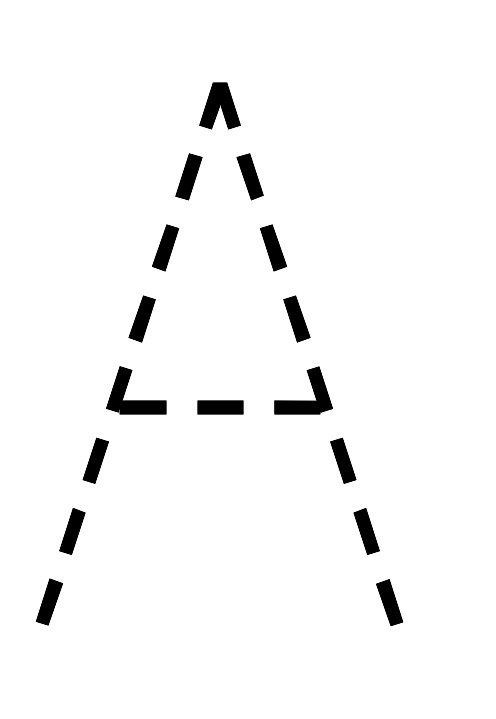 Sat 2= Hrvatski jezikPronađi, prstićem pokaži i zaokruži  slovo A u riječima:MAMATATAKIŠADANAUTOJABUKASat 3= MatematikaOboji sve životinje.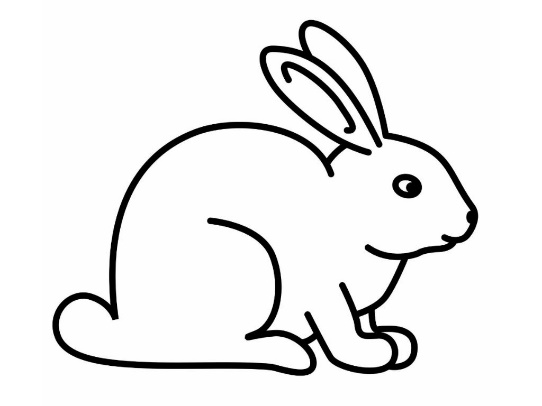 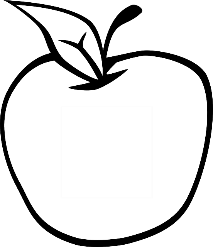 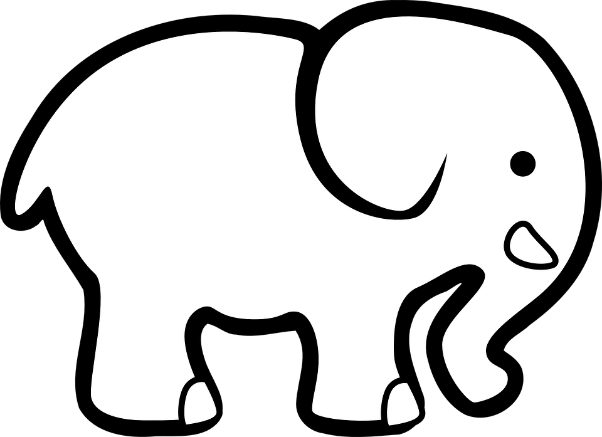 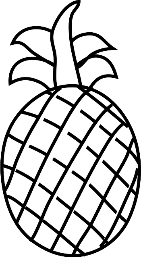 Zaokruži sve ptice.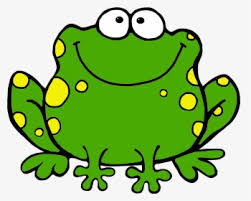 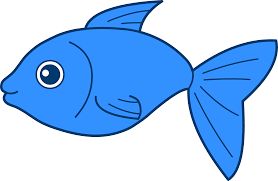 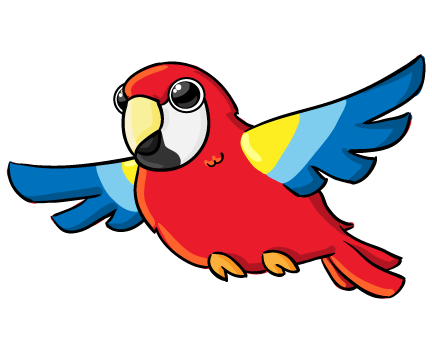 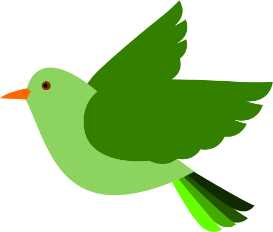 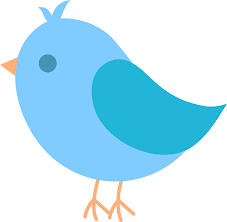 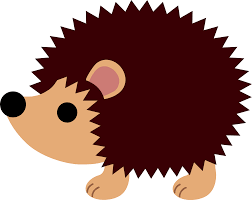 Sat 4= Priroda i društvoOboji životinje koje spavaju zimski san.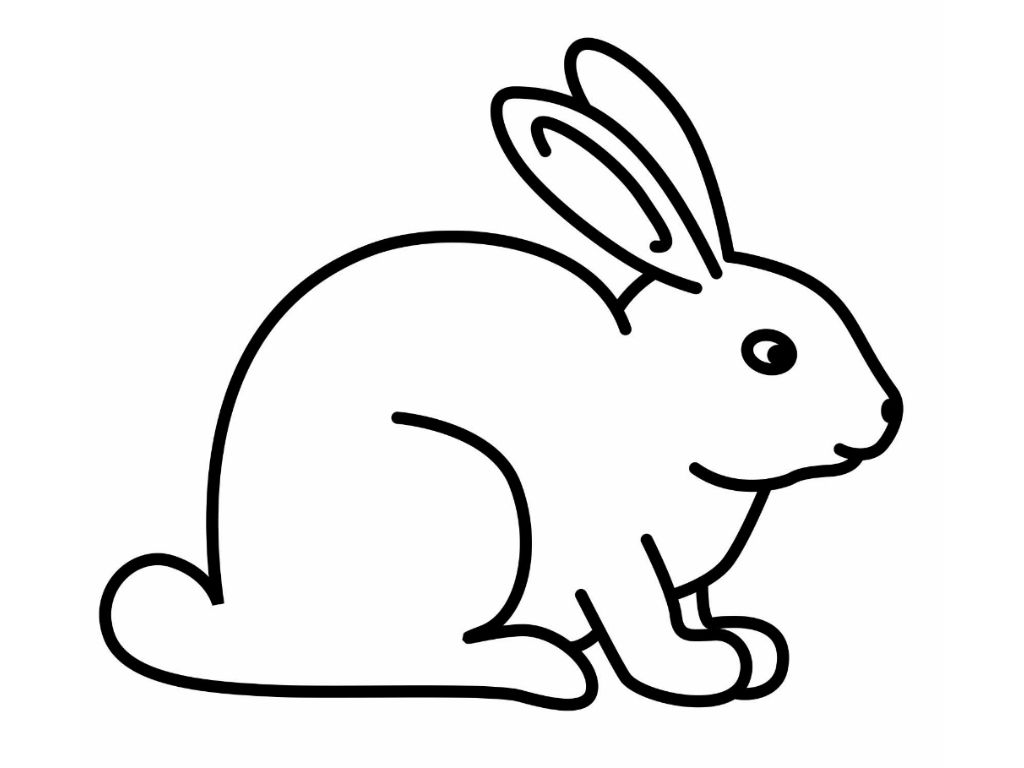 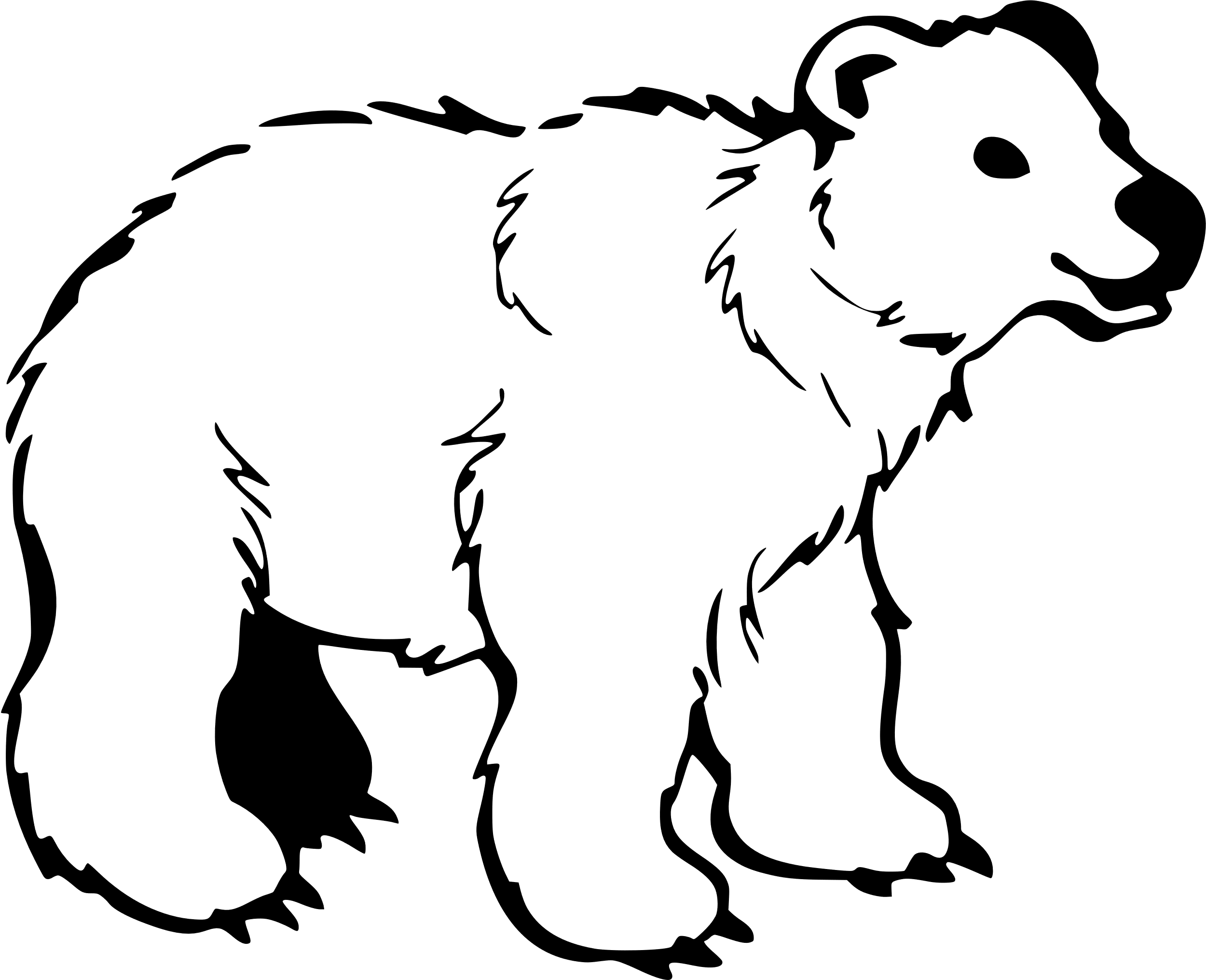 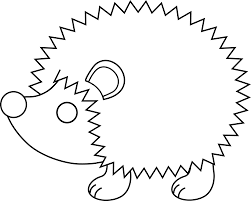 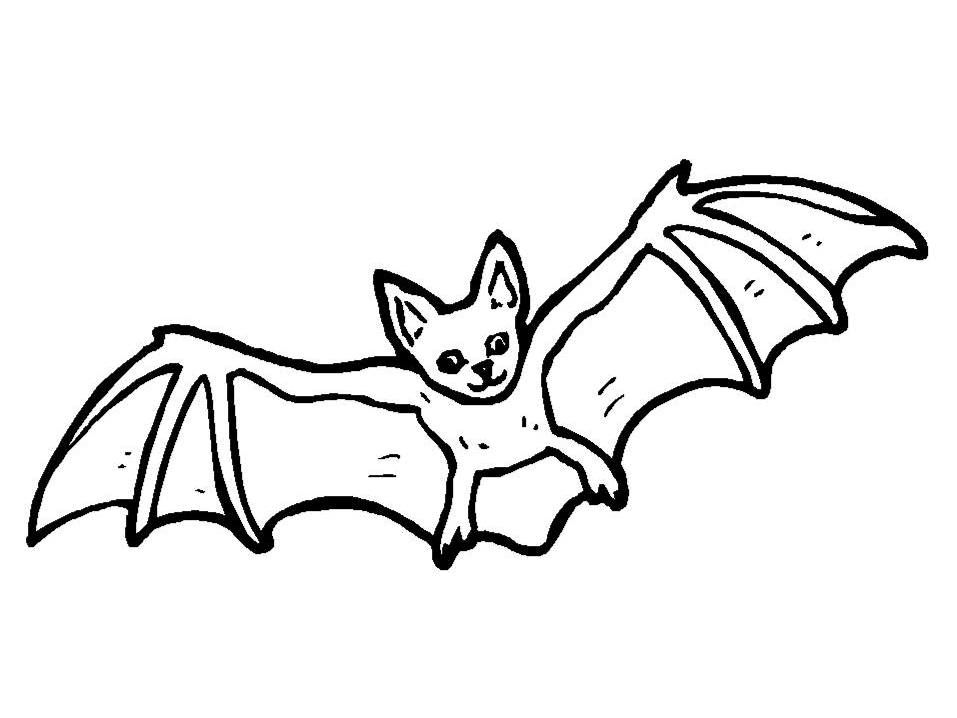 Sat 5= Tjelesna i zdravstvena kulturaUzmi loptu i zamoli člana obitelji da ti se pridruži u igri. Loptajte se, a ti pritom bacaj loptu s dvije ruke.